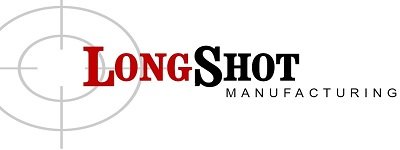 INSTALLATION INSTRUCTIONS11”, 14.4”, & 15.4” Top Rail For Hi-Point 995TS, 4095TS, & 4595TSNote: Our Picatinny top rails mount to the receiver cover with existing mounting points and fasteners included with your order.  It is important that you save all original parts in case you wish to restore back to factory style. Before starting the installation, please fully read these instructions.  Questions?  Call us at 973-786-4004.  You can view an installation video at https://youtu.be/2fgFLDDT8yU.It is easier to identify certain parts during the installation if you have the Hi-Point Owner’s Manual open to the pages showing the gun assembly diagrams. If you no longer have the original manual, it can be downloaded and/or viewed directly on the Hi-Point website, or you can email sales@longshotmfg.com for a PDF copy. With the chamber closed and the gun unloaded, remove the magazine.Completely remove the charging handle along with the mounting bolt.  Flip up the rail lock and slide the plastic top half of the fore-end cover (front barrel cover) forward to remove. (Most likely it is going to require a bit of effort due to the snug fit.)On either side of the gun, loosen and remove the bolts/fasteners that secure the metal receiver shroud (cover) to the gun (two bolts shown in instructional video on www.longshotmfg.com – your Hi-Point may differ). The fasteners on the opposite side of the gun may also need to be removed or pulled out far enough to allow the metal receiver shroud to be lifted free and removed.  (You may need socket wrenches to assist in removal of the fasteners if the Hi-Point tool doesn’t fit properly.)Lift and remove the metal receiver shroud.  Remove the sight holder assembly (rear iron sights) by loosening and removing the four screws that secure it to the Hi-Point plastic top rail.Loosen and remove the screws that secure the factory top rail to the metal receiver shroud; remove factory top rail. Save the two internal nut plates when removing the factory rail. (Note that LongShot Mfg has designed a one-piece nut plate available on our website.)Mount the new aluminum top rail to the receiver cover using the supplied 4-40 screws and the original nut plates.  Leave the screws slightly loose.   Push the cross pin out of the original rail lock on the fore-end cover and remove it.  Tap out the fore-end assembly pin.  Push the supplied new aluminum threaded insert into the same hole, keeping the flat edge lined up in the hole.  Place the metal receiver shroud back into position (do not insert bolts/fasteners yet).Slide the plastic top fore-end cover into place beneath your new LongShot rail.Place the supplied #10 screw through the new top rail and also through the top of the plastic fore-end cover.  Thread into the aluminum insert to draw the insert into place.  Don’t over-tighten.  Reinstall the 2 bolts/fasteners into the metal receiver shroud, and tighten.Tighten the four 4-40 screws that secure the top rail to the metal receiver shroud.Reinstall the charging handle.  